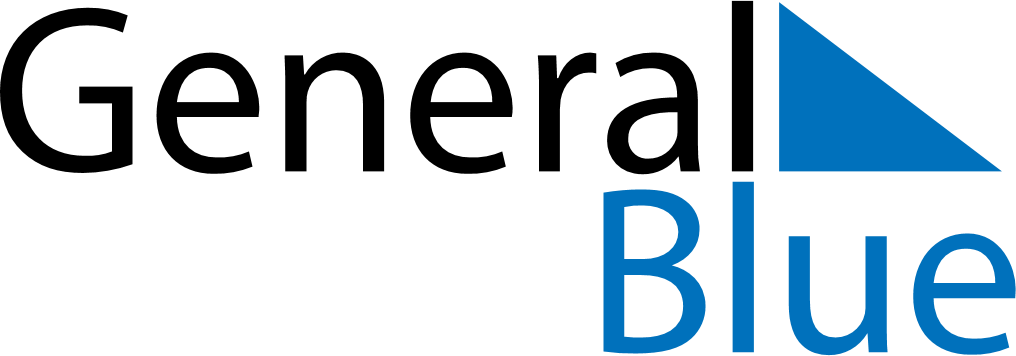 Weekly CalendarOctober 25, 2027 - October 31, 2027Weekly CalendarOctober 25, 2027 - October 31, 2027Weekly CalendarOctober 25, 2027 - October 31, 2027Weekly CalendarOctober 25, 2027 - October 31, 2027Weekly CalendarOctober 25, 2027 - October 31, 2027Weekly CalendarOctober 25, 2027 - October 31, 2027MONDAYOct 25TUESDAYOct 26TUESDAYOct 26WEDNESDAYOct 27THURSDAYOct 28FRIDAYOct 29SATURDAYOct 30SUNDAYOct 31